 Аграрен университет пловдивфакултет икономикаСТРАТЕГИЯ ЗА РАЗВИТИЕТО НА професионално направление 3.7 администрация и управление Пловдив2016 г.ВъведениеНастоящата Стратегия има за цел да дефинира основните насоки за развитие на професионално направление 3.7. „Администрация и управление“ в Аграрен университет – Пловдив за периода 2017-2020г. и да утвърди факултет Икономика като признато звено подготвящо висококвалифицирани и конкурентоспособни мениджъри в областта на аграрния сектор.  Стратегията е интегрална част от общата образователна мисия и стратегия на Аграрен университет Пловдив и съответства на Мандатната програма на ръководството на факултет Икономика.  Двете отправни точки за развитие на професионално направление 3.7 „Администрация и управление“ са: Необходимост от мениджърите, които ефективно да управляват земеделските стопанства и селските райони в България. Необходимост от специалисти, които успешно да прилагат политиката на подпомагане на стратегическия за България земеделски сектор. Стратегията е конкретизирана и представена в 3 основни направления на дейността, свързани с процеса на обучение, работата със студентите, развитието на преподавателския състав. За периода 2017-2020г. факултет Икономика на АУ Пловдив си поставя за постигане 3 ключови цели свързани с развитието на ПН 3.7 Администрация и управление. Факултетът ще:1. повиши качеството на обучение във специалностите от професионалното направление в Аграрен университет Пловдив;2. подпомага студентите да създават и развиват своите знания, умения и компетенции;3. подкрепи преподавателския състав за надграждане на компетентностите им.направление 1 Мерки за повишаване на качеството на обучениеОбучението е процес, който се развива непрекъснато във времето. Отчитайки тази негова специфика, са набелязани следните мерки за изпълнение:Мярка 1.1 Периодично актуализиране на учебната документация в съответствие с изискванията на пазара на труда и стандартите за качество на обучениеМярка 1.2 Привличане на утвърдени специалисти от практиката с цел повишаване на практическата ориентация в обучението Мярка 1.3 Подобряване на материално-техническата база за провеждане на модерно интерактивно обучение.Мярка 1.4 Разработване на електронни материали с разнообразно съдържание и в различен формат.Мярка 1.5 Контрол на качеството на учебния процесМярка 1.6 Трансфер на знания от научно-изследователските проекти в учебния процесМярка 1.7 Активна позиция на студентите за подобряване на качеството на обучениеМярка 1.8 Въвеждане на гъвкави модели на обучение       направление 2 Мерки за подпомагане на студентитеСтудентите от професионално направление 3.7 са ползвателите на предлаганата образователна услуга. Предоставянето на подкрепа на студентите за тяхното пълноценно обучение включва изпълнение на следните мерки: Мярка 2.1 Подпомагане на студентите за адаптиране към университетската среда Мярка 2.2 Осигуряване на студентите със съвременни учебни помагалаМярка 2.3 Включване на студентите в научно-изследователската дейност на ФакултетаМярка 2.4 Кариерно ориентиране на студентитенаправление  3 Мерки за подкрепа на преподавателитеПреподавателският състав има ключова роля за натрупването на висококачествен опит от студените. За повишаване на компетентността на преподавателите, ангажирани в обучението на студентите от професионално направление 3.7 са набелязани следните мерки за изпълнение:Мярка 3.1 Участие в научноизследователски проекти с национално и международно значение Мярка 3.2 Достъп до специализирани научни бази от данни, свързани с професионално направление 3.7Мярка 3.3 Въвеждане на система от стимули за научноизследователска работаМярка 3.4 Достъп на преподавателите до компютърни залиИндикатори за реализиране на Стратегията за развитие на ПН 3.7 Администрация и управление в АУ ПловдивЗАКЛЮЧЕНИЕ Представената стратегия гарантира възможността професионалното направление да се развива по един модерен и адекватен на потребностите на пазара образователен продукт.Тя е предназначена да продължи процеса на утвърждаване на Факултет Икономика на Аграрен университет - Пловдив при обучението на мениджъри в областта на земеделието. направлениемеркидейностирезултат1Мярка 1.1Проучване на мнението на работодателитеФункциониране на комисия по качествотоАктуализирана учебна документация1Мярка 1.2Провеждане на практически обучения Проведени учебни практики1Мярка 1.3Обновяване на учебните залиАтрактивна учебна среда1Мярка 1.4Подготовка на електронни учебни материалиЕлектронни учебни материали1Мярка 1.5Проверки за спазване на стандартитеВътрешни одиторски доклади 1Мярка 1.6Нови учебни програми Учебни програми1Мярка 1.7Проучване на мнението на студентитеАнкетни проучвания1Мярка 1.8Индивидуален подход към нуждите на студентитеИндивидуални планове за обучение2Мярка 2.1Определяне на ментори за работа със студентитеКурсови ръководители2Мярка 2.2Подготовка на електронни учебни материалиУчебни материали в електронна форма2Мярка 2.3Подготвяне на статииСтудентски публикации2Мярка 2.4Консултиране при кандидатстване за работаКонсултации3Мярка 3.1Сътрудничество с български и международни институцииСъвместни проекти3Мярка 3.2Поддържане на онлайн ресурсиДостъп до специализирани научни бази от данни3Мярка 3.3Разработване на правила Правила за оценяване на научноизследователска работа3Мярка 3.4Използване на компютри в учебния процесИзползване на базата на Центъра за дистанционно обучение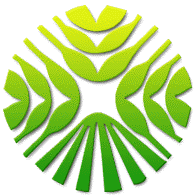 